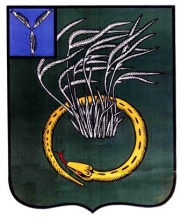 ФИНАНСОВЫЙ ОТДЕЛ АДМИНИСТРАЦИИ   ПЕРЕЛЮБСКОГО МУНИЦИПАЛЬНОГО  ОБРАЗОВАНИЯПЕРЕЛЮБСКОГО  МУНИЦИПАЛЬНОГО РАЙОНА  САРАТОВСКОЙ ОБЛАСТИПРИКАЗ15.09.2023 г.     №  2			             с. ПерелюбОб утверждении Регламента реализации полномочий финансового отдела администрации Перелюбского муниципального образования, администратора доходов по взысканию дебиторской задолженности по платежам в бюджет, пеням и штрафам по ним Во исполнение статьи 160.1 Бюджетного кодекса Российской Федерации, Приказа Министерства финансов Российской Федерации от 18.11.2022 № 172н «Об утверждении общих требований к регламенту реализации полномочий администратора доходов бюджета по взысканию дебиторской задолженности по платежам в бюджет, пеням и штрафам по ним»: 1.Утвердить Регламент реализации полномочий финансового отдела администрации Перелюбского муниципального образования, администратора доходов бюджета по взысканию дебиторской задолженности по платежам в бюджет, пеням и штрафам по ним (прилагается).  2.Разместить (опубликовать) настоящий приказ на официальном сайте Администрации Перелюбского муниципального образования в сети Интернет.3.Настоящий приказ вступает в силу после его подписания.4. Контроль за исполнением настоящего приказа оставляю за собой. Начальник финансового отделаАдминистрации  Перелюбского МО                                      Е.С.ГладийПриложение к приказу от 15.09.2023 № 2 РЕГЛАМЕНТ реализации полномочий финансового отдела администрации Перелюбского муниципального образования,  администратора доходов по взысканию дебиторской задолженности по платежам в бюджет, пеням и штрафам по нимОБЩИЕ ПОНЯТИЯНастоящий Регламент разработан в целях реализации комплекса мер, направленных на улучшение качества администрирования доходов бюджета, сокращение просроченной дебиторской задолженности и принятия, своевременных мер по ее взысканию, а также усиление контроля за поступлением неналоговых доходов, администрируемых финансовым отделом администрации Перелюбского муниципального образования Перелюбского муниципального района Саратовской области (далее – Фин.отдел). Регламент устанавливает: а) перечень мероприятий по реализации полномочий, направленных на взыскание дебиторской задолженности по доходам по видам платежей, включающий мероприятия по: - недопущению образования просроченной дебиторской задолженности по доходам, выявлению факторов, влияющих на образование просроченной дебиторской задолженности по доходам; - урегулированию дебиторской задолженности по доходам в досудебном порядке (со дня истечения срока уплаты соответствующего платежа в бюджет (пеней, штрафов) до начала работы по их принудительному взысканию); - принудительному взысканию дебиторской задолженности по доходам при принудительном исполнении судебных актов, актов других органов и должностных лиц органами принудительного исполнения в случаях, предусмотренных законодательством Российской Федерации (далее - принудительное взыскание дебиторской задолженности по доходам); - наблюдению (в том числе за возможностью взыскания дебиторской задолженности по доходам в случае изменения имущественного положения должника) за платежеспособностью должника в целях обеспечения исполнения дебиторской задолженности по доходам;  б) сроки реализации каждого мероприятия по реализации администратором доходов бюджета полномочий, направленных на взыскание дебиторской задолженности по доходам; в) перечень структурных подразделений (сотрудников) администратора доходов бюджета, ответственных за работу с дебиторской задолженностью по доходам; г) порядок обмена информацией (первичными учетными документами) между структурными подразделениями (сотрудниками) администратора доходов бюджета, а также структурными подразделениями (сотрудниками) администратора доходов бюджета с подразделениями (сотрудниками), осуществляющими полномочия по ведению бюджетного учета, либо с уполномоченной организацией, осуществляющей переданные полномочия по ведению бюджетного учета (далее - централизованная бухгалтерия), и (или) со структурными подразделениями (сотрудниками) главного администратора доходов бюджета. 1. МЕРОПРИЯТИЯ ПО НЕДОПУЩЕНИЮ ОБРАЗОВАНИЯ ПРОСРОЧЕННОЙ ДЕБИТОРСКОЙ ЗАДОЛЖЕННОСТИ ПО ДОХОДАМ, ВЫЯВЛЕНИЮ ФАКТОРОВ, ВЛИЯЮЩИХ НА ОБРАЗОВАНИЕ ПРОСРОЧЕННОЙ ДЕБИТОРСКОЙ ЗАДОЛЖЕННОСТИ ПО ДОХОДАММероприятия по недопущению образования просроченной дебиторской задолженности по доходам, выявлению факторов, влияющих на образование просроченной дебиторской задолженности по доходам включают в себя: 1.1. Контроль за правильностью исчисления, полнотой и своевременностью осуществления платежей в бюджет, пеней и штрафов по ним по администрируемым доходам, в том числе: 1.1.1. Контроль за фактическим зачислением платежей в бюджет в размерах и сроки, установленные законодательством Российской Федерации; 1.1.2. Контроль за погашением (квитированием) начислений соответствующими платежами, являющимися источниками формирования доходов бюджета в Государственной информационной системе о государственных и муниципальных платежах, (далее - ГИС ГМП), за исключением платежей, являющихся источниками формирования доходов бюджетов бюджетной системы Российской Федерации, информация, необходимая для уплаты которых, включая подлежащую уплате сумму, не размещается в ГИС ГМП, перечень которых утвержден приказом Министерства финансов Российской Федерации от 25 декабря 2019 г. № 250н «О перечне платежей, являющихся источниками формирования доходов бюджетов бюджетной системы Российской Федерации», информация, необходимая для уплаты которых, включая подлежащую уплате сумму, не размещается в Государственной информационной системе о государственных и муниципальных платежах, проводится постоянно назначенным ответственным должностным лицом Администрации; 1.1.3 Контроль за исполнением графика платежей в связи с предоставлением отсрочки или рассрочки уплаты платежей и погашением дебиторской задолженности по доходам, образовавшейся в связи с неисполнением графика уплаты платежей в местный бюджет, а также за начислением процентов за предоставленную отсрочку или рассрочку и пени (штрафы) за просрочку уплаты платежей в местный бюджет в порядке и случаях, предусмотренных законодательством Российской Федерации; 1.1.4 Контроль за своевременным начислением неустойки (штрафов, пени); 1.1.5 Контроль за своевременным составлением первичных учетных документов, обосновывающих возникновение дебиторской задолженности или оформляющих операции по ее увеличению (уменьшению), а также своевременным их отражением в бюджетном учете. 1.2. Проведение инвентаризации расчетов с должниками, включая сверку данных по доходам бюджетов бюджетной системы Российской Федерации на основании информации о непогашенных начислениях, содержащейся в ГИС ГМП, в том числе в целях оценки ожидаемых результатов работы по взысканию дебиторской задолженности по доходам, признания дебиторской задолженности по доходам сомнительной. 1.3. Проведение мониторинга финансового (платежного) состояния должников, в том числе при проведении мероприятий по инвентаризации дебиторской задолженности по доходам, в частности, на предмет: 1.3.1. наличия сведений о взыскании с должника денежных средств в рамках исполнительного производства; 1.3.2. наличия сведений о возбуждении в отношении должника дела о банкротстве; 1.4. Иные мероприятия, проводимые по решению администратора доходов бюджета в целях недопущения образования просроченной дебиторской задолженности по доходам, выявления факторов, влияющих на образование просроченной дебиторской задолженности по доходам, определенные исходя из функциональной и организационной структуры администратора доходов бюджета:1.4.1. Уточнение невыясненных поступлений; 1.4.2. Принятие и согласование решения о возврате плательщикам излишне уплаченных (взысканных) платежей в бюджеты. 1.5. Срок реализации данного мероприятия – постоянно. 2. МЕРОПРИЯТИЯ ПО УРЕГУЛИРОВАНИЮ ДЕБИТОРСКОЙ ЗАДОЛЖЕННОСТИ ПО ДОХОДАМ В ДОСУДЕБНОМ ПОРЯДКЕ (СО ДНЯ ИСТЕЧЕНИЯ СРОКА УПЛАТЫ СООТВЕТСТВУЮЩЕГО ПЛАТЕЖА В БЮДЖЕТ (ПЕНЕЙ, ШТРАФОВ) ДО НАЧАЛА РАБОТЫ ПО ИХ ПРИНУДИТЕЛЬНОМУ ВЗЫСКАНИЮ)Мероприятия по урегулированию дебиторской задолженности по доходам в досудебном порядке (со дня истечения срока уплаты соответствующего платежа в 5 бюджет бюджетной системы Российской Федерации (пеней, штрафов) до начала работы по их принудительному взысканию) включают в себя: 2.1. направление требования должнику о погашении образовавшейся задолженности (в случаях, когда денежное обязательство не предусматривает срок его исполнения и не содержит условия, позволяющего определить этот срок, а равно в случаях, когда срок исполнения обязательства определен моментом востребования); 2.2.направление претензии должнику о погашении образовавшейся задолженности в досудебном порядке в установленный законом или договором (контрактом) срок досудебного урегулирования в случае, когда претензионный порядок урегулирования спора предусмотрен процессуальным законодательством Российской Федерации, договором (контрактом) не позднее 30 дней с момента образования просроченной дебиторской задолженности; Претензия должна быть составлена в письменной форме в 2 экземплярах: один остается в подразделении-исполнителе, второй передается должнику под роспись или направляется заказной почтой с уведомлением о вручении. Претензия должна содержать: - наименование (ф.и.о.) должника, адрес в соответствии с условиями договора; - допущенное должником нарушение договорных обязательств; - расчета суммы задолженности основного долга и пеней (неустойки, штрафа), предусмотренных договором и законодательством Российской Федерации; - меры ответственности за нарушение договорных обязательств в соответствии с договором и законом; - ссылки на пункты положения договора, статьи Гражданского кодекса РФ, другие нормативные акты, которые нарушены должником; - срок для добровольного перечисления просроченной задолженности. Указанный срок должен составлять не менее 10 рабочих дней с момента получения претензии, если иной срок не установлен договором или действующим законодательством; - предложение о расторжении договора (в случае необходимости); - дата, номер, подпись. Проект претензии передается на согласование руководителю подразделения-исполнителя. Цель предъявления претензии - доказательно убедить должника в том, что его действия не соответствуют условиям договора и невыгодны для него. 2.3. рассмотрение вопроса о возможности расторжения договора (контракта), предоставления отсрочки (рассрочки) платежа, реструктуризации дебиторской задолженности по доходам в порядке и случаях, предусмотренных законодательством Российской Федерации; 2.4.направление в уполномоченный орган по представлению в деле о банкротстве и в процедурах, применяемых в деле о банкротстве, требований об уплате обязательных платежей и требований Российской Федерации по денежным 6 обязательствам с учетом требований Положения о порядке предъявления требований по обязательствам перед Российской Федерацией в деле о банкротстве и в процедурах, применяемых в деле о банкротстве, утвержденного постановлением Правительства Российской Федерации от 29 мая 2004 г. N 257 "Об обеспечении интересов Российской Федерации как кредитора в деле о банкротстве и в процедурах, применяемых в деле о банкротстве", уведомлений о наличии задолженности по обязательным платежам или о задолженности по денежным обязательствам перед Российской Федерацией при предъявлении (объединении) требований в деле о банкротстве и в процедурах, применяемых в деле о банкротстве; 2.5. Срок реализации данного мероприятия – постоянно. 3. МЕРОПРИЯТИЯ ПО ПРИНУДИТЕЛЬНОМУ ВЗЫСКАНИЮ ДЕБИТОРСКОЙ ЗАДОЛЖЕННОСТИ ПО ДОХОДАММероприятия по принудительному взысканию дебиторской задолженности по доходам включают в себя: 3.1. подготовку необходимых материалов и документов, а также подачу искового заявления в суд. Ответственное лицо не позднее 60 (шестидесяти) календарных дней с момента неисполнения контрагентом срока, установленного претензией (требованием) для погашения задолженности, предъявляет исковое заявление в суд в соответствии с процессуальным законодательством Российской Федерации. Направление исполнительного документа, выданного судом по результатам рассмотрения иска о взыскании задолженности по платежам в бюджет, в структурные подразделения территориальных органов Федеральной службы судебных приставов России или кредитное учреждение- не позднее 30 календарных дней с момента получения исполнительного документа. 3.2. обеспечение принятия исчерпывающих мер по обжалованию актов государственных органов и должностных лиц, судебных актов о полном (частичном) отказе в удовлетворении заявленных требований при наличии к тому оснований; 3.3. направление исполнительных документов на исполнение в случаях и порядке, установленных законодательством Российской Федерации; 3.4. иные мероприятия, проводимые по решению администратора доходов бюджета в целях осуществления принудительного взыскания дебиторской задолженности по доходам, в том числе: - Заключение соглашений о предоставлении рассрочки по погашению задолженности в досудебном порядке, на стадии судебного разбирательства и исполнительного производства, если это допускается законом или договором. В случае невозможности оплатить задолженность единовременно должнику предлагается заключить соглашение о погашении задолженности (далее - Соглашение) в течение одного года при условии оплаты не менее 1/8 7 части долга до заключения Соглашения. Соглашение о рассрочке просроченной задолженности заключается в пределах суммы задолженности. Если график Соглашения не выполняется в течение двух месяцев подряд, ответственное лицо составляет письменное предупреждение о невыполнении Соглашения, которое направляется должнику. В случае неоплаты долга по истечении одного месяца после получения должником письменного предупреждения взыскание задолженности производится в соответствии с процессуальным законодательством Российской Федерации и Федеральным законом № 229-ФЗ «Об исполнительном производстве».3.5. Срок реализации данного мероприятия – постоянно. 4. МЕРОПРИЯТИЯ ПО НАБЛЮДЕНИЮ (В ТОМ ЧИСЛЕ ЗА ВОЗМОЖНОСТЬЮ ВЗЫСКАНИЯ ДЕБИТОРСКОЙ ЗАДОЛЖЕННОСТИ ПО ДОХОДАМ В СЛУЧАЕ ИЗМЕНЕНИЯ ИМУЩЕСТВЕННОГО ПОЛОЖЕНИЯ ДОЛЖНИКА) ЗА ПЛАТЕЖЕСПОСОБНОСТЬЮ ДОЛЖНИКА В ЦЕЛЯХ ОБЕСПЕЧЕНИЯ ИСПОЛНЕНИЯ ДЕБИТОРСКОЙ ЗАДОЛЖЕННОСТИ ПО ДОХОДАММероприятия по наблюдению (в том числе за возможностью взыскания дебиторской задолженности по доходам в случае изменения имущественного положения должника) за платежеспособностью должника в целях обеспечения исполнения дебиторской задолженности по доходам могут включать в себя: 4.1. На стадии исполнения службой судебных приставов судебных актов о взыскании просроченной дебиторской задолженности с должника, сотрудник фин. отдела, наделенный соответствующими полномочиями, осуществляет информационное взаимодействие со службой судебных приставов, в том числе проводит следующие мероприятия: 4.1.1. направляет в службу судебных приставов заявления (ходатайства) о предоставлении информации о ходе исполнительного производства, в том числе: - о мероприятиях, проведенных судебным приставом-исполнителем по принудительному исполнению судебных актов на стадии исполнительного производства; - об изменении наименования должника (для граждан - фамилия, имя, отчество (при его наличии); для организаций - наименование и юридический адрес); - о сумме непогашенной задолженности по исполнительному документу; - о наличии данных об объявлении розыска должника, его имущества; -об изменении состояния счета/счетов должника, имуществе и правах имущественного характера, финансовом положении должника на дату запроса; 4.1.2. организует и проводит рабочие встречи со службой судебных приставов о результатах работы по исполнительному производству; 4.1.3. осуществляет мониторинг соблюдения сроков взыскания просроченной дебиторской задолженности в рамках исполнительного 8 производства, установленных Федеральным законом от 2 октября 2007 года № 229-ФЗ «Об исполнительном производстве»; 4.1.4. проводит мониторинг эффективности взыскания просроченной дебиторской задолженности в рамках исполнительного производства 4.2. Срок реализации данного мероприятия - в течение пяти лет либо иного срока, установленного законодательством для возобновления взыскания. 5. ПЕРЕЧЕНЬ СОТРУДНИКОВ, ОТВЕТСТВЕННЫХ ЗА РАБОТУ С ДЕБИТОРСКОЙ ЗАДОЛЖЕННОСТЬЮ ПО ДОХОДАМПеречень сотрудников, ответственных за работу с дебиторской задолженностью: - начальник фин. отдела администрации Перелюбского муниципального образования; - ведущий специалист фин.отдела администрации Перелюбского муниципального образования.6. ПОРЯДОК ОБМЕНА ИНФОРМАЦИЕЙ (ПЕРВИЧНЫМИ УЧЕТНЫМИ ДОКУМЕНТАМИ) МЕЖДУ СТРУКТУРНЫМИ ПОДРАЗДЕЛЕНИЯМИ (СОТРУДНИКАМИ) АДМИНИСТРАТОРА ДОХОДОВ БЮДЖЕТА, А ТАКЖЕ СТРУКТУРНЫМИ ПОДРАЗДЕЛЕНИЯМИ (СОТРУДНИКАМИ) АДМИНИСТРАТОРА ДОХОДОВ БЮДЖЕТА С ПОДРАЗДЕЛЕНИЯМИ (СОТРУДНИКАМИ), ОСУЩЕСТВЛЯЮЩИМИ ПОЛНОМОЧИЯ ПО ВЕДЕНИЮ БЮДЖЕТНОГО УЧЕТА, ЛИБО С УПОЛНОМОЧЕННОЙ ОРГАНИЗАЦИЕЙ, ОСУЩЕСТВЛЯЮЩЕЙ ПЕРЕДАННЫЕ ПОЛНОМОЧИЯ ПО ВЕДЕНИЮ БЮДЖЕТНОГО УЧЕТА (ДАЛЕЕ - ЦЕНТРАЛИЗОВАННАЯ БУХГАЛТЕРИЯ), И (ИЛИ) СО СТРУКТУРНЫМИ ПОДРАЗДЕЛЕНИЯМИ (СОТРУДНИКАМИ) ГЛАВНОГО АДМИНИСТРАТОРА ДОХОДОВ БЮДЖЕТА.Обмен информацией, первичными учетными документами между сотрудниками производится постоянно в процессе ведения финансово- хозяйственной деятельностью. Администрация Перелюбского муниципального образования и финансовый отдел администрации Перелюбского муниципального образования являются   главными администраторами доходов бюджета Перелюбского муниципального образования. Полномочия по ведению бюджетного учета не передавались и не принимались.